Задание для зачета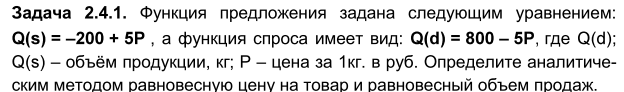 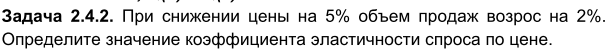 